Brf Akvamarinen 1 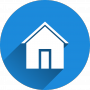 Välkomstbrev till nya medlemmar 2022
Grattis till köpet av bostadsrätt i vår förening Brf Akvamarinen 1. Vi hoppas ni kommer att trivas!I detta brev har vi samlat information om vår förening samt allmän information till dig som är nyinflyttad. Kommer det upp fler frågor så skicka dem till vår e-post: infoakvamarina@gmail.com eller kolla in hemsidan  http://brfakvamarinen1.bostadsratterna.se/ och läs våra stadgar noggrant. PortkodEntrédörren ut mot gården är alltid låst. Portkoden är och byts ett par gånger per år. Dag & kvällstid fram till 22:00 kommer du in med kod. Övrig tid öppnar du entrédörren med din lägenhetsnyckel. SoprumI soprummet finner du behållare för återvinning av matavfall,kartong, plast, glas, papper samt behållare för hushållssopor. Vik ihop kartongerna så de tar mindre plats, lägg rätt sopor på rätt plats och håll soprummet snyggt och rent.   Grovsopor i soprum och på vindenInga grovsopor får lämnas i soprummet, på vinden eller ute på gården. Grovsopor ska köras till närmaste återvinningscentral, vilket är Östberga återvinningscentral alternativt Sätra. Du hittar mer information på www.stockholmvattenochavfall.seMånadsavgift Brf Akvamarinen 1 anlitar Nabo som förvaltare av föreningen och det är därifrån du får dina inbetalningskort för månadsavgiften. Vi har ett obligatoriskt tillägg på 250 kr för internet/digital-TV.  Hur får jag igång internet & tvSteg 1, Teckna kollektivt bredbandsavtal med Telia som är Brf Akvamarinen 1s leverantör av dessa tjänster. Det gör du genom att ringa 90 200 eller besöka hemsidan telia.se. För det senare behöver du också tillgång till mobilt bankid.  Steg 2 är att koppla in routern och TV-boxen som båda är märkta med texten ”Tillhör Brf Akvamarinen 1”. Dessa två ska finnas kvar i lägenheten efter förra lägenhetsinnehavaren, är det inte kvar så kontakta styrelsen. Behöver du hjälp med att koppla in routern och TV-boxen så finns det bra guider på telia.se för hur man går tillväga. Kostnaden för internet & TV betalar du varje månad genom det obligatoriska tillägget på 250 kr som läggs på din månadsavgift till Valvet. Hos Telia finns möjlighet att göra extra tillägg utöver tjänsterna Internet & TV, då skickar Telia en egen faktura på dessa kostnader till dig. Sist ett tips om du vill ha tillgång till hela TV-utbudet i din smartphone och eller läsplatta. Aktivera tjänsten telia play + på mitt Telia på telia.se samt ladda ner appen. Tjänsten ingår kostnadsfritt i ditt abonnemang. Kostnad för datatrafik tillkommer om du surfar utanför ditt trådlösa nätverk. Mer info på https://www.telia.se/privat/tv/play-plusAdressändring Glöm inte att adressändra din post till din nya lägenhet på www.adressandring.se HemsidaGlöm inte att titta in på föreningens hemsida http://brfakvamarinen1.bostadsratterna.se där du som bostadsrättsägare samt hyresgäst hittar nyttig information som rör ditt boende i föreningen. Vi hoppas att kunna uppdatera sidan mer kontinuerligt under våren och vi ser gärna att så många som möjligt anmäler sin mailadress för nyhetsbrev.Fixa elDu behöver teckna elnäts-avtal med nätägaren Ellevio på www.ellevio.se/privat/
samt elhandelsavtal med valfritt bolag om du inte vill ha samma på båda. Hemförsäkring & bostadsrättstilläggGenom bostadsrätterna som Brf Akvamarinen 1 är medlemmar i så är alla bostadsrätter försäkrade med bostadsrättstillägg. Vi rekommenderar dock att man skaffar en hemförsäkring om man inte har det sedan tidigare.  ParkeringsplatserVid fråga om det finns någon ledig parkeringsplats kontakta styrelsen på e-post infoakvamarina@gmail.comTyst efter 22Tänk på att inte utföra sådant som kan störa dina grannar mellan 22-08 varje dag. Till detta hör exempelvis, renoveringar av olika slag som inkluderar höga ljud. Musik och tv/filmtittande på hög volym. Brf Akvamarinen 1 Styrelse  Hyra ut i andra hand För att hyra ut i andra hand måste du ha tillåtelse från styrelsen. Kontakta oss för mer information.  Trapphuset & barnvagnsrummetIngenting får förvaras i trapphusen, vilket gäller allt från dörrmattor till barnvagnar samt skor och kläder. Detta på grund av fara vid eventuell brand. Vidare får barnvagnsrummen endast användas till förvaring av barnvagnar. Barnvagnsrumm finns i port 6.FelanmälanUpplever du att något fel i din lägenhet så kontaktar du själv Nabo felanmälan. 
Då når dem på tre sätt. Telefon 010-288 00 26 vardagar 7–16, e-post felanmalan@nabo.se, eller hemsidan: nabo.se/felanmalanÄr olyckan framme efter kl 16 och på helger så ringer du Jourtelefonen på 010-288 00 26.Tänk på att enbart ringa Jouren, vid skada som måste åtgärdas omgående! 
Är du tveksam – ring dock alltid. Jourpersonalen som svarar hjälper dig att bedöma om det är ett akut behov. Men, tänk på att jourutryckningar alltid debiteras, vilket innebär att du som boende kan bli betalningsansvarig vid "onödig" jourutryckning. FacebookFör snabb information och samverkan mellan grannar så har vi skapat en sluten facebookgrupp som vi gärna rekommenderar att man går med i. Sök efter BRF Akvamarinen1Välkommen !Ordförande
Camilla RydellLedamöter
Carina Forsberg
Mats EhnebomSuppleanter
Johan BoströmDaniel Hagman